CURRICOLO VERTICALE PER COMPETENZE CHIAVE EUROPEEIl curricolo verticale per competenze chiave europee è stato elaborato dalla nostra scuola sulla base del rispetto della normativa vigente: 1settembre 2000 legge dell’Autonomia.Profilo educativo, culturale e professionale (D. Lgs. 59/2004). 23 maggio 2018 Quadro delle competenze chiave per l’apprendimento permanente definite dal Parlamento Europe edal Consiglio dell’Unione europea (Raccomandazione del 23 MAGGIO 2018). L'autonomia scolastica quale fondamento per il successo formativo di ognuno Nota Prot. N.0001143 - 17/05/2018 –Agenda 2030 per lo Sviluppo Sostenibile 25 settembre 2015Indicazioni Nazionali: nuovi scenariCompetenze chiave di cittadinanza (archivio normativa Pubb. Istr. 2007). Indicazioni Nazionali per il Curricolo 04/09/2012, con Profilo dello studente. CM n. 3 del 13 /02/2015: Certificazione delle competenze per il primo ciclo.Legge n° 107 del 13/7/2015: art.1; c. 14: PTOF; Curricolo di istituto; Rav e Piano di miglioramento.Dalle Indicazioni Nazionali al Curricolo di scuolaLe Indicazioni nazionali per il curricolo della scuola dell’infanzia e del primo ciclo di istruzione 2012, ai sensi dell’articolo 1, comma 4, del decreto del Presidente della Repubblica 20 marzo 2009 -n. 89- secondo i criteri indicati dalla C.M. n. 31 del 18 aprile 2012 (D.M.31.07.2007), e vista la Raccomandazione del Parlamento europeo e del Consiglio dell’Unione europea del maggio 2018, delineano il quadro di riferimento nazionale nell’ambito del quale le scuole realizzano il curricolo di scuola. Nuovo scenario: la centralità della persona, una nuova cittadinanza, un nuovo umanesimo rappresentano la cornice valoriale nella quale si realizzano le azioni della scuola.È compito della scuola individuare “come” conseguire i traguardi per lo sviluppo delle competenze, indicando contenuti, metodi e mezzi, tempi, modalità organizzative, strumenti di verifica e criteri di valutazione, modalità di recupero, consolidamento, sviluppo e potenziamento “a partire dalle effettive esigenze degli alunni concretamente rilevate e sulla base della necessità di garantire efficaci azioni di continuità e di orientamento” (art.8, D.P.R.275/99).Il Curricolo verticale di scuola è parte integrante del PTOFIl curricolo verticale è l’ elaborazione del percorso di formazione dell’ allievo che costruisce le sue competenze.La progettazione del curricolo, espressione dell’autonomia e dell’originalità del singolo istituto scolastico, è la predisposizione: • degli ambienti di apprendimento e dei compiti autentici per raggiungere i risultati attesi individuati • delle modalità di valutazione del raggiungimento dei risultati (sia rispetto al traguardo finale che rispetto a traguardi di competenza intermedi, che vanno considerati in progressione e continuità).La didattica per competenze mira a: creare situazioni di apprendimento in cui gli alunni sono parte attiva nell’elaborazione, nella presa di decisioni enel controllo degli esiti e del processo di apprendimento; valorizzare e usare situazioni reali favorevoli all’introduzione di nuovi argomenti partendo da problemi concretie cercando soluzioni reali; promuovere il lavoro di gruppo o comunque socializzato da preferire al lavoro individuale;centrare il gruppo di lavoro su compiti autentici o compiti di realtà;fare un uso sistematico di rubriche valutative e griglia di osservazione.La scelta di organizzare il curricolo su competenze chiave europee è motivata anche dal fatto di reperire un filo conduttore unitario all’insegnamento/apprendimento, rappresentato appunto dalle competenze chiave. Esse travalicano le discipline, come è naturale per le competenze. Il curricolo così organizzato è il curricolo di tutti al quale tutti devono contribuire, qualunque sia la materia insegnata.La competenza è “sapere agito”, capacità di mobilitare conoscenze, abilità, capacità personali, sociali e metodologiche per gestire situazioni e risolvere problemi in contesti significativi. Organizzare il curricolo sulle sole competenze che fanno capo ai saperi disciplinari avrebbe rappresentato il grosso rischio di restare alle discipline e alla loro separatezza, costruendo quindi al massimo delle abilità, ma non delle competenze.ORGANIZZAZIONE DEL CURRICOLO COMPETENZE CHIAVE EUROPEE Il gruppo di lavoro formato da docenti di ogni ordine e grado, ha stilato il curricolo verticale per competenze chiave europee, partendo dalla Scuola dell’Infanzia (5 anni) fino alla Scuola Secondaria di I grado suddividendo il curricolo in “tappe” al fine di garantire un approccio graduato alla didattica per competenza, poiché la competenza non è un oggetto fisico, ma un “sapere agito”. Noi la vediamo e possiamo apprezzarla solamente se viene agita in contesto, per risolvere problemi e gestire situazioni. Quindi non potremmo mai né perseguirla, né valutarla, se non affidassimo agli alunni dei compiti non banali che essi portano a termine “in autonomia e responsabilità”, utilizzando i saperi posseduti, ma anche reperendone di nuovi. Il compito significativo, infatti, è sempre un po’ più alto degli strumenti già posseduti dagli alunni, altrimenti si tratterebbe di mera esercitazione e verrebbe a mancare l’elemento di attivazione di risorse personali. Essi sono adattabili sia alla primaria che alla secondaria di primo grado, variandone il grado di difficoltà, la complessità, l’ampiezza dell’ambito di applicazione. Sono strutturati in modo da poter mostrare le “evidenze” della competenza nelle singole discipline.Il Curricolo verticale per Competenze chiave europee è stato strutturato nel seguente modo: nella prima sezione è riportata la competenza chiave, nella seconda sezione la descrizione della competenza e nella terza sezione denominata “compiti significativi”, si riporta il nucleo essenziale di ogni competenza che viene esplicitato poi nel compito autentico. I docenti struttureranno le occasioni e le consegne di prove quanto più possibile vicine al mondo reale, in modo che gli alunni nello svolgimento di tali prove possono mostrare i livelli di competenze posseduti.I livelli di padronanza: la valutazione di una competenza si esprime tipicamente attraverso una breve descrizione di come la persona utilizza le conoscenze, le abilità e le capacità personali possedute e in quale grado di autonomia e responsabilità.È necessario quindi articolare la competenza in livelli di padronanza. I livelli proposti sono quindi passibili di modifica e integrazione, anche se deve rimanere costante il riferimento ai Traguardi delle Indicazioni Nazionali.La rubrica si articola in quattro livelli: INIZIALE- BASE-INTERMEDIO-AVANZATO. I livelli attesi sono dei riferimenti per il conseguimento dei traguardi finali. Il fatto che un alunno in alcune competenze consegua un livello inferiore alle attese, ci deve stimolare a formulare percorsi didattici ed educativi adeguati a colmare le differenze.La griglia di osservazione: la griglia fornisce precise indicazioni sul grado di preparazione realmente raggiunta dall’alunno. Questo strumento viene adottato in forma collegiale dal team dei docenti di classe alla fine dell’anno scolastico per stabilire i livelli raggiunti della certificazione.CURRICOLO VERTICALE PER COMPETENZE CHIAVE EUROPEE5 anni e I Scuola PrimariaCLASSI: II – III Scuola PrimariaCLASSI: IV E V Scuola PrimariaCLASSI: V e I S.I gradoCLASSI: II e III S.I GradoCOMPETENZE CHIAVE EUROPEEDESCRIZIONECAMPI D‟ESPERIENZE E DISCIPLINE COINVOLTECOMPITI SIGNIFICATIVICOMPETENZA ALFABETICA FUNZIONALELa competenza alfabetica funzionale indica la capacità di individuare, comprendere, esprimere, creare e interpretare concetti, sentimenti, fatti e opinioni, in forma sia orale sia scritta, utilizzando materiali visivi, sonori e digitali attingendo a varie discipline e contesti. Essa implica l’abilità di comunicare e relazionarsi efficacemente con gli altri in modo opportuno e creativo.I DISCORSI E LE PAROLE/ ITALIANO/STORIA/GEOGRAFIA IMMAGINI SUONI E COLORI/ARTE E IMMAGINI; MUSICAAscoltare e comprendere semplici racconti cogliendo globalmente il significato; Illustrare e drammatizzare una storia; Individuare i significati di parole nuove e utilizzare adeguatamente in contesti linguistici;Eseguire letture di immagini e riordinare sequenze; Leggere parole e messaggi ed eseguire letture libere;Sviluppare la capacità manuali epercettive necessarie per la scrittura; Usare la scrittura per comunicare attraverso semplici frasi.COMPETENZA MULTILINGUISTICATale competenza definisce la capacità di utilizzare diverse lingue in modo appropriato ed efficace allo scopo di comunicare. In linea di massima essa condivide le abilità principali con la competenza alfabetica: si basa sulla capacità di comprendere, esprimere e interpretare concetti, pensieri, sentimenti, fatti e opinioni in forma sia orale sia scrittaI DISCORSI E LE PAROLE/INGLESE/ITALIANO IMMAGINI SUONI E COLORI/ ARTE E IMMAGINI/MUSICAAcquisire una capacità di riproduzione dei suoni della lingua inglese; Riprodurre intonazione e ritmi di brani musicali e filastrocche inglesi; Comprendere brevi messaggi orali e scritti supportati da immagini relativi ad ambiti familiari;Interagire nel gioco; Comunicare in modo comprensibile con parole, espressioni e brevi frasi memorizzate in scambi di informazioni semplici e di routine. Nominare oggetti noti in contesto reale o illustrati usando termini noti.COMPETENZA MATEMATICA E COMPETENZA IN SCIENZE, TECNOLOGIE E INGEGNERIALa competenza matematica è la capacità di sviluppare e applicare il pensiero e la comprensione matematici per risolvere una serie di problemi in situazioni quotidiane. La competenza in scienze si riferisce alla capacità di spiegare il mondo che ci circonda usando l'insieme delle conoscenze e delle metodologie, comprese l'osservazione e la sperimentazione, per identificare le problematiche e trarre conclusioni che siano basate su fatti empirici, e alla disponibilità a farlo.La competenza in scienze, tecnologie e ingegneria implica la comprensione dei cambiamenti determinati dall'attività umana e della responsabilità individuale del cittadino.LA CONOSCENZA DEL MONDO/MATEMATICA/SCIENZE/ TECNOLOGIA/ GEOGRAFIA/ED.MOTORIAUtilizzare organizzatori spaziali e temporali per orientarsi nel tempo e nello spazio;Riferire le fasi di una procedura o di un semplice esperimento;Osservare e individuare caratteristiche dell’ambiente e del paesaggio e distinguerne le trasformazioni dovute al tempo o all’azione di agenti diversi; Raggruppare, ordinare, oggetti; effettuare corrispondenze biunivoche, realizzare sequenze grafiche, ritmi, ecc. Utilizzare quantificatori; numerare ed eseguire calcoli mentali e scritti; Risolvere semplici problemi legati alla quotidianità;Utilizzare semplici manufatti tecnologici e spiegarne la funzione e il funzionamento Distinguere e individuare le caratteristiche dei materiali di uso quotidiano; Utilizzare semplici diagrammi e tabelle per organizzare dati.COMPETENZA DIGITALELa competenza digitale presuppone l'interesse per le tecnologie digitali e il loro utilizzo con dimestichezza e spirito critico e responsabile per apprendere, lavorare e partecipare alla società.TUTTI I CAMPI E LE DISCIPLINECon la supervisione dell’insegnante, utilizzare il computer per attività, giochi didattici;Utilizzare tastiera e mouse;Riconoscere lettere e numeri nella tastiera.COMPETENZA PERSONALE, SOCIALE E CAPACITA‟ DI IMPARARE A IMPARAREComprende la capacità di far fronte all'incertezza e alla complessità, di imparare a imparare, di favorire il proprio benessere fisico ed emotivo, di mantenere la salute fisica e mentale, nonché di essere in grado di condurre una vita attenta alla salute e orientata al futuro, empatia e alla gestione del conflitto in un contesto favorevole e inclusivo.TUTTI I CAMPI E LE DISCIPLINEIndividuare relazioni tra oggetti, avvenimenti (relazioni spaziali, temporali, causali, funzionali...) e spiegarle;Formulare ipotesi per spiegare fenomeni o fatti nuovi e sconosciuti;Individuare problemi e formulare semplici ipotesi e procedure solutive Ricavare informazioni da spiegazioni, schemi, tabelle, filmati ... ;Utilizzare strumenti predisposti per organizzare dati; Motivare le proprie scelte.COMPETENZA IN MATERIA DI CITTADINANZA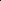 La competenza in materia di cittadinanza si riferisce alla capacità di agire da cittadini responsabili e di partecipare pienamente alla vita civica e sociale, in base alla comprensione delle strutture e dei concetti sociali, economici, giuridici e politici oltre che dell'evoluzione a livello globale e della sostenibilità.L SE‟ E L‟ALTRO/CITTADINANZA/ RELIGIONERiferire propri stati d’animo e riconoscerli sugli altri; esprimerli in modo appropriato;Conoscere e riferire eventi della storia personale e familiare e tradizioni e usanze del proprio ambiente di vita; Formulare ipotesi e riflessioni sui doveri e sui diritti, sulla corretta convivenza, sulle regole...Collaborare nel gioco e nel lavoro; Osservare le regole poste dagli adulti e condivise nel gruppo; Osservare comportamenti rispettosi della salute e della sicurezza, delle persone di altre religioni e lingue, delle cose, degli animali e dell’ambiente; Osservare comportamenti rispettosi e di accoglienza verso i compagni nuovi o portatori di elementi di diversità per provenienza, condizione, lingua, ecc.COMPETENZA IMPRENDITORIALELa competenza imprenditoriale si riferisce alla capacità di agire sulla base di idee e opportunità e di trasformarle in valori per gli altri. Si fonda sulla creatività, sul pensiero critico e sulla risoluzione di problemi, sull'iniziativa e sulla perseveranza, nonché sulla capacità di lavorare in modalità collaborativa al fine di programmare e gestire progetti che hanno un valore culturale, sociale o finanziario.TUTTI I CAMPI E LE DISCIPLINEPrendere iniziative di gioco e di lavoro; Collaborare e partecipare alle attivitàcollettive; Osservare situazioni e fenomeni,formulare ipotesi e valutazioni; Individuare semplici soluzioni a problemi di esperienza; Prendere decisioni relative a giochi o a compiti, in presenza di più possibilità;Ipotizzare semplici procedure o sequenze di operazioni per lo svolgimento di un compito o la realizzazione di un gioco; Esprimere valutazioni sul proprio lavoro e sulle proprie azioniCOMPETENZA IN MATERIA DI CONSAPEVOLEZZA ED ESPRESSIONE CULTURALE.La competenza in materia di consapevolezza ed espressione culturali implica la comprensione e il rispetto di come le idee e i significati vengono espressi creativamente e comunicati in diverse culture e tramite tutta una serie di arti e altre forme culturali. Presuppone l'impegno di capire, sviluppare ed esprimere le proprie idee e il senso della propria funzione o del proprio ruolo nella società in una serie di modi e contesti.L SE‟ E L‟ALTRO IMMAGINI,SUONI E COLORI/ARTE/MUSICA/.Drammatizzare racconti, narrazioni, filmati.Realizzare giochi simbolici. Realizzare manufatti plastici e grafici con accuratezza e utilizzando diverse tecniche manipolative e coloristiche. Esprimere semplici valutazioni su opere d’arte viste nel territorio, fotografate o riprese audio visivamente. Ascoltare brani musicali, seguirne il ritmo col corpo.Eseguire semplici danze.Esprimere valutazioni e impressioni su brani musicali ascoltati.Riprodurre ritmi, fenomeni sonori e note musicali con la voce, con strumenti non convenzionali e semplici strumenti convenzionali.Partecipare al canto coraleCOMPETENZE CHIAVE EUROPEEDESCRIZIONECAMPI D‟ESPERIENZE E DISCIPLINE COINVOLTECOMPITI SIGNIFICATIVICOMPETENZA ALFABETICA FUNZIONALELa competenza alfabetica funzionale indica la capacità di individuare, comprendere, esprimere, creare e interpretare concetti, sentimenti, fatti e opinioni, in forma sia orale sia scritta, utilizzando materiali visivi, sonori e digitali attingendo a varie discipline e contesti. Essa implica l’abilità di comunicare e relazionarsi efficacemente con gli altri in modo opportuno e creativo.ITALIANO ARTE E IMMAGINE MUSICAPartecipare e interagire a conversazioni rispettando il proprio turno di parola, esprimendo consapevolezza sull’argomento anche in base alla propria esperienza familiare e scolastica.Leggere, comprendere e interpretare testi scritti di vario tipo, individuandone gli elementi e le caratteristiche essenziali. Produrre testi di vario tipo in relazione ai differenti scopi comunicativi.Elaborare in forma scritta e orale testi legati a situazioni reali, descrivendone le informazioni globali ed esplicite in possesso. Osservare, riflettere e modificare sulle produzioni proprie ed altrui per cogliere regolarità, scelte lessicali e grammaticali in relazione alla situazione comunicativa. Comprendere il significato delle parole nel loro contesto e utilizzarle nell’interazione orale. Conoscere e apprezzare i principali beni artistici presenti nel nostro territorio.COMPETENZA MULTILINGUISTICATale competenza definisce la capacità di utilizzare diverse lingue in modo appropriato ed efficace allo scopo di comunicare. In linea di massima essa condivide le abilità principali con la competenza alfabetica: si basa sulla capacità di comprendere, esprimere e interpretare concetti, pensieri, sentimenti, fatti e opinioni in forma sia orale sia scrittaINGLESE/ ITALIANO ARTE E IMMAGINE MUSICAAscoltare e comprendere brevi frasi da un supporto CD in madrelingua, percependone il ritmo e l’intonazione come elementi comunicativi.Comprendere vocaboli, istruzioni, espressioni e frasi di uso quotidiano, pronunciati chiaramente e lentamente relativi a se stesso, ai compagni, alla famiglia.Produrre frasi significative riferite ad oggetti, luoghi, persone, situazioni note. Interagire con un compagno per presentarsi e/o giocare, utilizzando espressioni e frasi memorizzate adatte alla situazione. Comprendere cartoline, biglietti e brevi messaggi, accompagnati preferibilmente da supporti visivi o sonori, cogliendo parole e frasi già acquisite a livello orale.Scrivere parole e semplici frasi di uso quotidiano attinenti alle attività svolte in classe e ad interessi personali e del gruppo.COMPETENZA MATEMATICA E COMPETENZA IN SCIENZE, TECNOLOGIE E INGEGNERIALa competenza matematica è la capacità di sviluppare e applicare il pensiero e la comprensione matematici per risolvere una serie di problemi in situazioni quotidiane. La competenza in scienze si riferisce alla capacità di spiegare il mondo che ci circonda usando l'insieme delle conoscenze e delle metodologie, compresel'osservazione e la sperimentazione, per identificare le problematiche e trarre conclusioni che siano basate su fatti empirici, e alla disponibilità a farlo.La competenza in scienze, tecnologie e ingegneria implica la comprensione dei cambiamenti determinati dall'attività umana e della responsabilità individuale del cittadinoMATEMATICA SCIENZE/TECNOLOGIARiconoscere ed utilizzare il numero nel suo carattere grafico e simbolico. Padroneggiare abilità di calcolo orale e scritto con i numeri naturali.Utilizzare rappresentazioni diverse di oggetti matematici. Riconoscere e risolvere situazioni problematiche. Verbalizzare ragionamenti elementari, formulando semplici ipotesi e accettando il confronto. Riconoscere e rappresentare forme del piano e dello spazio.Confrontare, misurare, operare con grandezze e misure utilizzando i più comuni strumenti di misura. Classificare e mettere in relazione. Raccogliere dati e rappresentarligraficamente in tabelle e grafici. Riconoscere e quantificare situazioni di incertezza. Sviluppare atteggiamenti di curiosità verso il mondo che lo stimolano a cercare spiegazione di quello che vede e succede. Esplorare i fenomeni con un approccio scientifico. Riconoscere e descrivere le principali caratteristiche dei viventi e la loro relazione con l’ambiente circostante. Rispettare e apprezzare il valore dell’ambiente sociale e naturale. Riconoscere e identificare nell’ambiente circostante elementi e fenomeni di tipo artificiale identificando alcuni processi di trasformazione di risorse e di consumo energetico. Ricavare informazioni utili su proprietà e caratteristiche di beni o servizi da etichette o altra documentazione. Conoscere e utilizzare semplici oggetti e strumenti di uso quotidiano descrivendoli e spiegandone il funzionamento.COMPETENZA DIGITALELa competenza digitale presuppone l'interesse per le tecnologie digitali e il loro utilizzo con dimestichezza e spirito critico e responsabile per apprendere, lavorare e partecipare alla società.TUTTE LE DISCIPLINEConoscere le caratteristiche e funzioni principali di semplici strumenti digitali. Comprendere e utilizzare la terminologia specifica del linguaggio informatico anche in L2.Utilizzare con dimestichezza le più comuni tecnologie dell’informazione e della comunicazione, individuando le soluzioni utili ad un dato contesto applicativo, a partire dall’attività di studio.Essere consapevole delle potenzialità, dei limiti e dei rischi dell’uso delle tecnologie dell’informazione e della comunicazione, con particolare riferimento al contesto produttivo, culturale e sociale in cui vengono applicate.COMPETENZA PERSONALE, SOCIALE E CAPACITA‟ DI IMPARARE A IMPARAREComprende la capacità di far fronte all'incertezza e alla complessità, di imparare a imparare, di favorire il proprio benessere fisico ed emotivo, di mantenere la salute fisica e mentale, nonché di essere in grado di condurre una vita attenta alla salute e orientata al futuro, empatia e alla gestione del conflitto in un contesto favorevole e inclusivo.TUTTE LE DISCIPLINEPrendere consapevolezza delle proprie potenzialità e dei propri limiti. Acquisire ed interpretare l’Informazione. Individuare collegamenti e relazioni; trasferirle in altri contesti.Organizzare il proprio apprendimento, individuando, scegliendo ed utilizzando varie fonti e varie modalità di informazione (formale, non formale, informale), anche in funzione dei tempi disponibili, delle proprie strategie e del proprio metodo di studio e di lavoro. Acquisire consapevolezza di sé attraverso la percezione del proprio corpo e la padronanza degli schemi motori e posturali. Partecipare in modo corretto alle attività ludiche e presportive rispettando le regole, cooperando con gli altri, accettando le decisioni arbitrali e la sconfitta. Adattare semplici comportamenti igienico- alimentari per il proprio benessere.COMPETENZA IN MATERIA DI CITTADINANZALa competenza in materia di cittadinanza si riferisce alla capacità di agire da cittadini responsabili e di partecipare pienamente alla vita civica e sociale, in base alla comprensione delle strutture e dei concetti sociali, economici, giuridici e politici oltre che dell'evoluzione a livello globale e della sostenibilità.CITTADINANZA Rispettare le norme di comunicazione per poter interagire e apprendere nella reciprocità dello scambio. Individuare le differenze presenti nel gruppo di appartenenza relativamente a provenienza, condizione, abitudini, etc. e rispettare le persone che le portano; individuare le affinità rispetto alla propria esperienza. Rispettare le proprie attrezzature e quelle comuni. Individuare alcuni comportamenti utili alla salvaguardia dell’Ambiente e all’oculato utilizzo delle risorse. Assumere incarichi e portarli a termine con responsabilità. Partecipare e collaborare al lavoro collettivo in modo produttivo e pertinente. Prestare aiuto ai compagni in difficoltàCOMPETENZA IMPRENDITORIALELa competenza imprenditoriale si riferisce alla capacità di agire sulla base di idee e opportunità e di trasformarle in valori per gli altri. Si fonda sulla creatività, sul pensiero critico e sulla risoluzione di problemi, sull'iniziativa e sulla perseveranza, nonché sulla capacità di lavorare in modalità collaborativa al fine di programmare e gestire progetti che hanno un valore culturale, sociale o finanziario.TUTTE LE DISCIPLINEEffettuare valutazioni rispetto alle informazioni, ai compiti, al proprio lavoro, al contesto; valutare alternative, prendere decisioni. Manifestare il proprio disappunto durante conversazioni. Assumere e portare a termine compiti e iniziative. Pianificare e organizzare il proprio lavoro. Realizzare semplici progetti. Trovare soluzioni nuove a problemi di esperienza. Adottare semplici strategie di problemsolving.COMPETENZA IN MATERIA DI CONSAPEVOLEZZA ED ESPRESSIONE CULTURALE.La competenza in materia di consapevolezza ed espressione culturali implica la comprensione e il rispetto di come le idee e i significati vengono espressi creativamente e comunicati in diverse culture e tramite tutta una serie di arti e altre forme culturali. Presuppone l'impegno di capire, sviluppare ed esprimere le proprie idee e il senso della propria funzione o del proprio ruolo nella società in una serie di modi e contesti.RELIGIONE, STORIA TUTTE LE DISCIPLINEPrendere consapevolezza della propria identità locale e nazionale. Riconoscere elementi significativi del passato del suo ambiente di vita.Usare la linea del tempo per organizzare informazioni, conoscenze, periodi e individuare successioni, contemporaneità, durate, periodizzazioni.Usare carte geo-storiche, anche con l’ausilio di strumenti informatici. Raccontare i fatti studiati in modo semplice e coerente mediante grafismi, disegni, testi scritti e/o risorse digitali.Riflettere sulla dimensione religiosa propria dell’essere umano. Capire come ha avuto origine il mondo e l’umanità.Confrontare l’esperienza religiosa, le tradizioni, la cultura di altri popoli con le proprie. Utilizzare la voce, strumenti e nuove tecnologie sonore in modo creativo e consapevole, ampliando con gradualità le proprie capacità di invenzione e improvvisazione.Eseguire collettivamente e individualmente brani vocali/strumentali anche polifonici, curando l’Intonazione, l’espressività e l’interpretazione.COMPETENZE CHIAVE EUROPEEDESCRIZIONECAMPI D‟ESPERIENZE E DISCIPLINE COINVOLTECOMPITI SIGNIFICATIVICOMPETENZA ALFABETICA FUNZIONALELa competenza in materia di consapevolezza ed espressione culturali implica la comprensione e il rispetto di come le idee e i significati vengono espressi creativamente e comunicati in diverse culture e tramite tutta una serie di arti e altre forme culturali. Presuppone l'impegno di capire, sviluppare ed esprimere le proprie idee e il senso della propria funzione o del proprio ruolo nella società in una serie di modi e contesti. orale sia scritta, utilizzando materiali visivi, sonori e digitali attingendo a varie discipline e contesti. Essa implica l’abilità di comunicare e relazionarsi efficacemente con gli altri in modo opportuno e creativo.ITALIANOGestire l'interazione comunicativa verbale in vari contesti di competenza. Leggere, comprendere e interpretare testi di vario tipo.Leggere testi di vario genere e formulare su di essi giudizi personali. Scrivere testi corretti nell’ortografia, chiari e coerenti.Capire e utilizzare nell’uso orale e scritto i vocaboli fondamentali. Riflettere sull’organizzazione logico- sintattica della frase semplice.COMPETENZA MULTILINGUISTICATale competenza definisce la capacità di utilizzare diverse lingue in modo appropriato ed efficace allo scopo di comunicare. In linea di massima essa condivide le abilità principali con la competenza alfabetica: si basa sulla capacità di comprendere, esprimere e interpretare concetti, pensieri, sentimenti, fatti e opinioni in forma sia orale sia scrittaLINGUEDescrivere oralmente e per iscritto, in modo semplice, aspetti del proprio vissuto e del proprio ambiente ed elementi che si riferiscono a bisogni immediati. Comprendere brevi messaggi orali e scritti relativi ad ambiti conosciuti. Svolgere i compiti secondo le indicazioni date in lingua straniera dall’insegnante. Interagire nel gioco e comunicare con espressioni e frasi memorizzate, in scambi di informazioni semplici e di routine. Individuare alcuni elementi culturali e linguistici propri della lingua straniera.COMPETENZA MATEMATICA E COMPETENZA IN SCIENZE, TECNOLOGIE E INGEGNERIALa competenza matematica è la capacità di sviluppare e applicare il pensiero e la comprensione matematici per risolvere una serie di problemi in situazioni quotidiane. La competenza in scienze si riferisce alla capacità di spiegare il mondo che ci circonda usando l'insieme delle conoscenze e delle metodologie, comprese l'osservazione e la sperimentazione, per identificare le problematiche e trarre conclusioni che siano basate su fatti empirici, e alla disponibilità a farlo. La competenza in scienze, tecnologie e ingegneria implica la comprensione dei cambiamenti determinati dall'attività umana e della responsabilità individuale del cittadinoMATEMATICA SCIENZE E TECNOLOGIARiconoscere e utilizzare rappresentazioni matematiche e muoversi con sicurezza nel calcolo scritto e mentale con i numeri interi, decimali, razionali e relativi. Valutare l’opportunità di ricorrere a una calcolatrice.Sviluppare un atteggiamento positivo rispetto alla matematica attraverso esperienze significative, anche multimediali e intuire come gli strumenti matematici siano utili per operare nella realtà.Riconoscere e rappresentare forme del piano e dello spazio, relazioni e strutture che si trovano in natura o che sono state create dall’uomo e utilizzare strumenti per il disegno geometrico ( riga, compasso, squadra...) e i più comuni strumenti di misura (metro, goniometro.). Descrivere, denominare e classificare figure in base a caratteristiche geometriche, determinarne misure, progettarne e costruirne modelli concreti di vario tipo.Risolvere facili problemi in tutti gli ambiti di contenuto, descrivere il procedimento seguito e riconoscere strategie di soluzione diverse dalla propria.Utilizzare rappresentazione di dati, tabelle e grafici, in situazioni significative per ricavare informazioni. Riconoscere e quantificare, in casi semplici, situazioni di incertezza. Assumere atteggiamenti di curiosità e modi di guardare il mondo che lo stimolano a cercare spiegazioni di quello che vede succedere.Esplorare i fenomeni con un approccio scientifico: con l’aiuto dell’Insegnante, dei compagni, in modo autonomo, osservare e descrivere lo svolgersi dei fatti, formulare domande e, anche sulla base di ipotesi personali, proporre e realizzare semplici esperimenti. Riconoscere le principali caratteristiche e i modi di vivere di organismi animali e vegetali. Prendere consapevolezza della struttura e dello sviluppo del proprio corpo, nei suoi diversi organi e apparati, riconoscerne e descriverne il funzionamento, utilizzando modelli intuitivi Conoscere e utilizzare oggetti di uso quotidiano, descriverne la funzione principale, la struttura e il funzionamento. Riconoscere e identificare nell’ambiente che ci circonda elementi e fenomeni di tipo artificiale. Individuare nei fenomeni somiglianze e differenze, fare misurazioni, registrare dati significativi, identificare relazioni spazio- temporali. Individuare aspetti quantitativi e qualitativi nei fenomeni, produrre rappresentazioni grafiche e schemi di livello adeguato, elaborare semplici modelli. Esporre in forma chiara ciò che viene sperimentato, utilizzando un linguaggio appropriato. Trovare le varie fonti (libri, internet, discorsi degli adulti, ecc.) per recuperare informazioni e spiegazioni sui problemi che interessano. Riconoscere in modo critico le caratteristiche, le funzioni e i limiti della tecnologia attuale. Orientarsi tra i diversi mezzi di comunicazione e usarli adeguatamente a seconda delle diverse situazioni. Conoscere alcuni processi di trasformazione di risorse e di consumo di energia e il relativo impatto ambientale.COMPETENZA DIGITALELa competenza digitale presuppone l'interesse per le tecnologie digitali e il loro utilizzo con dimestichezza e spirito critico e responsabile per apprendere, lavorare e partecipare alla società.TUTTEEssere consapevole dell’importanza delle TIC (tecnologie dell’informazione e della comunicazione) come mezzi di diffusione della cultura e dell’informazione, nonché come mezzi utili per l’espletamento di una vasta serie di attività (videoscrittura, impaginazione, grafica, collegamento in rete, ecc ...)Utilizzare motori di ricerca e strumenti digitali per reperire informazioni utili e pertinenti alla realizzazione del lavoro. Utilizzare gli strumenti informatici e i più comuni software operativi per supportare il proprio lavoro.Conoscere le regole per un corretto utilizzo degli strumenti informatici.COMPETENZA PERSONALE, SOCIALE E CAPACITA‟ DI IMPARARE A IMPARAREComprende la capacità di far fronte all'incertezza e alla complessità, di imparare a imparare, di favorire il proprio benessere fisico ed emotivo, di mantenere la salute fisica e mentale, nonché di essere in grado di condurre una vita attenta alla salute e orientata al futuro, all’empatia e alla gestione del conflitto in un contesto favorevole e inclusivo.TUTTEReperire tutte le informazioni necessarie provenienti da fonti diverse. Usare le proprie conoscenze ed abilità per applicarle in una serie di contesti diversi. Individuare semplici collegamenti tra informazioni appartenenti a campi diversi e utilizzarle per risolvere semplici problemi di esperienza.Gestire i propri tempi di apprendimento e riconoscere l„importanza del lavoro collaborativo. Riconoscere e applicare le regole nei diversi ambienti di vita quotidiana. Interagire nei lavori di gruppo rispettando i vari punti di vista.Applicare semplici strategie di organizzazione delle informazioni e compilare elenchi, liste e semplici tabelle. COMPETENZA IN MATERIA DI CITTADINANZALa competenza in materia di cittadinanza si riferisce alla capacità di agire da cittadini responsabili e di partecipare pienamente alla vita civica e sociale, in base alla comprensione delle strutture e dei concetti sociali, economici, giuridici e politici oltre che dell'evoluzione a livello globale e della sostenibilità.TUTTERiconoscere elementi significativi del passato del suo ambiente di vita. Agire in modo responsabile rispettando gli altri.Assumere responsabilmente atteggiamenti, ruoli e comportamenti di partecipazione attiva e comunitaria. Riconoscere e rispettare le regole del vivere comune.Riconoscere alcuni essenziali principi relativi al proprio benessere psicofisico legati alla cura del proprio corpo, ad un corretto regime alimentare. Riconoscere i meccanismi, i sistemi e le organizzazioni che regolano i rapporti tra i cittadini, a livello locale e nazionale. Riconoscere ed esplorare in modo via via più approfondito le tracce storiche presenti nel territorio e comprendere l’importanza del patrimonio artistico e culturale come bene comune da difendere e rispettare. Comprendere il legame esistente tra i valori squisitamente religiosi e quelli etico- sociali, che stanno alla base di una responsabile e solidale convivenza civile. Riconoscere i principi che costituiscono il fondamento etico delle società (equità, libertà, coesione sociale), sanciti dalla Costituzione, dal diritto nazionale e dalle Carte internazionali.COMPETENZA IMPRENDITORIALELa competenza imprenditoriale si riferisce alla capacità di agire sulla base di idee e opportunità e di trasformarle in valori per gli altri. Si fonda sulla creatività, sul pensiero critico e sulla risoluzione di problemi, sull'iniziativa e sulla perseveranza, nonché sulla capacità di lavorare in modalità collaborativa al fine di programmare e gestire progetti che hanno un valore culturale, sociale o finanziario.TUTTEAssumere iniziative nella vita personale e nel lavoro, valutando aspetti positivi e negativi di scelte diverse e le possibili conseguenze. Assumere ruoli di responsabilità all’interno del gruppo (coordinare il lavoro, tenere i tempi, documentare il lavoro, reperire materiali ecc.). Pianificare le proprie azioni per giungere a obiettivi comuni. Pianificare le fasi di una consegna e rispettarne i tempi. Individuare problemi, formulare e selezionare soluzioni; collaborare nel gruppo di lavoro o di gioco, tenendo conto dei diversi punti di vista e confrontando la propria idea con quella altrui.COMPETENZA IN MATERIA DI CONSAPEVOLEZZA ED ESPRESSIONE CULTURALE.La competenza in materia di consapevolezza ed espressione culturali implica la comprensione e il rispetto di come le idee e i significati vengono espressi creativamente e comunicati in diverse culture e tramite tutta una serie di arti e altre forme culturali. Presuppone l'impegno di capire, sviluppare ed esprimere le proprie idee e il senso della propria funzione o del proprio ruolo nella società in una serie di modi e contesti.ARTE, MUSICA, ED.FISICASviluppare la capacità di esprimersi e comunicare in modo creativo e personale. Relazionarsi con gli altri in modo adeguato ed efficace.Utilizzare i linguaggi di base appresi per descrivere eventi, fenomeni ecc. Sviluppare il senso di appartenenza ad una comunità e all’interazione fra culture diverse.Discriminare ed elaborare eventi sonori rispetto alla qualità dell’‟altezza e del timbro, al ritmo, all’intensità e al fattore emotivo.Gestire diverse possibilità espressive della voce imparando ad ascoltare se stessi e gli altri. Eseguire da solo e in gruppo semplici brani vocali appartenenti a generi e culture musicali differenti. Riconoscere gli elementi costitutivi di un semplice brano musicale utilizzandoli nellapratica. Ascoltare, interpretare e descrivere brani musicali di diverso genere. Utilizzare le conoscenze del linguaggio visuale per produrre e rielaborare in modo creativo le immagini attraverso tecniche, materiali e strumenti diversificati. Utilizzare le abilità relative al linguaggio visivo per produrre varie tipologie di testi espressivi, narrativi, rappresentativi e comunicativi. Utilizzare i diversi codici del linguaggio visivo per osservare, descrivere e leggere immagini. Conoscere i principali beni paesaggistici ed artistico-culturali presenti nel proprio territorio e mettere in atto comportamenti di rispetto e di tutela.Percepisce il proprio corpo e la padronanza degli schemi motori e posturali nelcontinuo adattamento alle variabili spaziali e temporali contingenti. Utilizzare il linguaggio corporeo e motorio per comunicare ed esprimere i propri stati d’animo, anche attraverso la drammatizzazione e le esperienze ritmico- musicali ed artistiche.Sperimentare in forma semplificata e progressivamente sempre più complessa, diverse gestualità tecniche. Sperimentare una pluralità di esperienze che permettono di maturare competenze di gioco - sport anche come orientamento allafutura pratica sportiva. Comprendere all’interno delle varie occasioni di gioco e di sport il valore delle regole e l’importanza di rispettarle Agire rispettando i criteri base di sicurezza per sè e per gli altri, sia nel movimento che nell’uso di attrezzi e trasferire tale consapevolezza nell’ambiente scolastico ed extrascolastico.COMPETENZE CHIAVE EUROPEEDESCRIZIONECAMPI D‟ESPERIENZE E DISCIPLINE COINVOLTECOMPITI SIGNIFICATIVICOMPETENZA ALFABETICA FUNZIONALELa competenza alfabetica funzionale indica la capacità di individuare, comprendere, esprimere, creare e interpretare concetti, sentimenti, fatti e opinioni, in forma sia orale sia scritta, utilizzando materiali visivi, sonori e digitali attingendo a varie discipline e contesti. Essa implica l’abilità di comunicare e relazionarsi efficacemente con gli altri in modo opportuno e creativo.TALIANO ARTE E IMMAGINE MUSICA STORIA e GEOGRAFIA RELIGIONEGestire l'interazione comunicativa verbale in vari contesti di competenza. Leggere, comprendere e interpretare testi di vario tipo.Leggere testi di vario genere e formulare su di essi giudizi personali. Scrivere testi corretti nell’ortografia, chiari e coerenti.Capire e utilizzare nell’uso orale e scritto i vocaboli fondamentali. Riflettere sull’organizzazione logico-sintattica della frase semplice.COMPETENZA MULTILINGUISTICATale competenza definisce la capacità di utilizzare diverse lingue in modo appropriato ed efficace allo scopo di comunicare. In linea di massima essa condivide le abilità principali con la competenza alfabetica: si basa sulla capacità di comprendere, esprimere e interpretare concetti, pensieri, sentimenti, fatti e opinioni in forma sia orale sia scrittaINGLESE/SPAGNOLORiuscire a comprendere e utilizzare espressioni familiari di uso quotidiano e formule. molto comuni per soddisfare bisogni di tipo concreto.Saper presentare se stesso/a e altri ed essere in grado di porre domande e dare risposte su dati personali. Essere in grado di interagire in modo semplice. Scrivere semplici comunicazioni relative a contesti di esperienza (istruzioni brevi, mail...).COMPETENZA MATEMATICA E COMPETENZA IN SCIENZE, TECNOLOGIE E INGEGNERIALa competenza matematica è la capacità di sviluppare e applicare il pensiero e la comprensione matematici per risolvere una serie di problemi in situazioni quotidiane. La competenza in scienze si riferisce alla capacità di spiegare il mondo che ci circonda usando l'insieme delle conoscenze e delle metodologie, comprese l'osservazione e la sperimentazione, per identificare le problematiche e trarre conclusioni che siano basate su fatti empirici, e alla disponibilità a farlo.La competenza in scienze, tecnologie e ingegneria implica la comprensione dei cambiamenti determinati dall'attività umana e della responsabilità individuale del cittadinoMATEMATICA SCIENZE TECNOLOGIAAffrontare ed analizzare situazioni problematiche in ambiti diversi, esprimendo ipotesi e strategie concettuali di risoluzione valorizzando oltre alla logica come fine e come strumento, anche l’intuizione, l’immaginazione e la creatività con un linguaggio appropriato e sempre più rigoroso.Ricavare informazioni da grafici, carte e tabelle o da semplici indagini statistiche anche relative a discipline diverse dalla matematica o legati all’esperienza concreta della vita quotidiana dalle quali faremergere osservazioni, congetture, errori e successivamente al elaborazione e sistemazione dei risultati.Osservare gli oggetti nella realtà circostante per individuare e riconoscere varianti, invarianti e relazioniLeggere e comprendere testi che coinvolgono aspetti logici e matematiciSviluppare atteggiamenti di curiosità e riflessione nei confronti della realtà naturaleOsservare, analizzare e descrivere fenomeni appartenenti alla realtà naturale ed agli aspetti della vita quotidiana, formulare ipotesi e verificarle utilizzando semplici schematizzazioni e modellizzazioni riflessioni, procedendo processo di Iniziare a riconoscere in modo critico le caratteristiche, le funzioni e i limiti della tecnologia attuale.COMPETENZA DIGITALELa competenza digitale presuppone l'interesse per le tecnologie digitali e il loro utilizzo con dimestichezza e spirito critico e responsabile per apprendere, lavorare e partecipare alla società.TUTTE LE DISCIPLINEEssere consapevole dell’importanza delle TIC (tecnologie dell’informazione e della comunicazione) come mezzi di diffusione della cultura e dell’informazione, nonché come mezzi utili per l’espletamento di una vasta serie di attività (videoscrittura, impaginazione, grafica, collegamento in rete, ecc...)Utilizzare motori di ricerca e strumenti digitali per reperire informazioni utili e pertinenti alla realizzazione del lavoro. Utilizzare gli strumenti informatici e i più comuni software operativi per supportare il proprio lavoro.Conoscere le regole per un corretto utilizzo degli strumenti informatici.COMPETENZA PERSONALE, SOCIALE E CAPACITA‟ DI IMPARARE A IMPARAREComprende la capacità di far fronte all'incertezza e alla complessità, di imparare a imparare, di favorire il proprio benessere fisico ed emotivo, di mantenere la salute fisica e mentale, nonché di essere in grado di condurre una vita attenta alla salute e orientata al futuro, all‟empatia e alla gestione del conflitto in un contesto favorevole e inclusivo.TUTTE LE DISCIPLINEReperire informazioni necessarie provenienti da fonti diverse. Individuare semplici collegamenti tra informazioni appartenenti a campi diversi e utilizzarle per risolvere semplici problemi di esperienza.Gestire i propri tempi di apprendimento e riconoscere l„importanza del lavoro collaborativo. Interagire nei lavori di gruppo rispettando i vari punti di vista.Riconosce e rispetta la propria e l’altrui identità Organizzare il proprio apprendimento individuando ed utilizzando varie fonti e varie modalità di formazione e informazione.COMPETENZA IN MATERIA DI CITTADINANZALa competenza in materia di cittadinanza si riferisce alla capacità di agire da cittadini responsabili e di partecipare pienamente alla vita civica e sociale, in base alla comprensione delle strutture e dei concetti sociali, economici, giuridici e politici oltre che dell'evoluzione a livello globale e della sostenibilità.CITTADINANZA/ TUTTE LE DISCIPLINEAgire in modo responsabile rispettando gli altri. Assumere responsabilmente atteggiamenti, ruoli e comportamenti di partecipazione attiva e comunitaria.Riconoscere e rispettare le regole del vivere comune. Riconoscere i principi relativi al proprio benessere psicofisico legati alla cura del proprio corpo, ad un corretto regime alimentare.Riconoscere i meccanismi, i sistemi e le organizzazioni che regolano i rapporti tra i cittadini, a livello locale e nazionale. Riconoscere ed esplorare in modo via via più approfondito le tracce storiche presenti nel territorio e comprendere l’importanza del patrimonio artistico e culturale come bene comune da difendere e rispettare. Comprendere il legame esistente tra valori religiosi e quelli etico-sociali, che stanno alla base di una responsabile e solidale convivenza civile.Riconoscere i principi che costituiscono il fondamento etico delle società (equità, libertà, coesione sociale), sanciti dalla Costituzione, dal diritto nazionale e dalle Carte internazionali.COMPETENZA IMPRENDITORIALELa competenza imprenditoriale si riferisce alla capacità di agire sulla base di idee e opportunità e di trasformarle in valori per gli altri. Si fonda sulla creatività, sul pensiero critico e sulla risoluzione di problemi, sull'iniziativa e sulla perseveranza, nonché sulla capacità di lavorare in modalità collaborativa al fine di programmare e gestire progetti che hanno un valore culturale, sociale o finanziario.TUTTE LE DISCIPLINEAssumere iniziative nella vita personale e nel lavoro, valutando aspetti positivi e negativi di scelte diverse e possibili conseguenze.Assumere ruoli di responsabilità all’interno del gruppo (coordinare il lavoro, tenere i tempi, documentare il lavoro, reperire materiali ecc.).Pianificare le proprie azioni per giungere a obiettivi comuni. Pianificare le fasi di una consegna e rispettarne i tempi.Individuare problemi, formulare e selezionare soluzioni; collaborare nel gruppo di lavoro o di gioco, tenendo conto dei diversi punti di vista e confrontando la propria idea con quella altrui.COMPETENZA IN MATERIA DI CONSAPEVOLEZZA ED ESPRESSIONE CULTURALE.La competenza in materia di consapevolezza ed espressione culturali implica la comprensione e il rispetto di come le idee e i significati vengono espressi creativamente e comunicati in diverse culture e tramite tutta una serie di arti e altre forme culturali. Presuppone l'impegno di capire, sviluppare ed esprimere le proprie idee e il senso della propria funzione o del proprio ruolo nella società in una serie di modi e contesti.ARTE MUSICA EDUCAZIONE FISICA GEOSTORIA RELIGIONESviluppare la capacità di esprimersi e comunicare in modo creativo e personale. Relazionarsi con gli altri in modo adeguato ed efficace.Utilizzare i linguaggi di base appresi per descrivere eventi e fenomeni. Sviluppare il senso di appartenenza ad una comunità e all’interazione fra culture diverse.Riconoscere ed esplorare in modo approfondito le tracce storiche presenti nel territorio e comprende l’importanza del patrimonio artistico e culturale. Conoscere lo spazio geografico come sistema territoriale costituito da elementifisici ed antropici legati da rapporti di connessione e/o interdipendenza.Utilizzare diversi sistemi di notazione funzionali alla lettura e all’analisi perprodurre e riprodurre messaggi sonori con strumenti disciplinari (competenze lessicali e creative). Partecipare in modo attivo alla realizzazione di esperienze musicali, anche polifoniche, attraverso l’esecuzione e l’interpretazione di brani (musica d’insieme da inserire in feste e ricorrenze in ambito scolastico) appartenenti a generi e culture differenti, curando l’intonazione, l’espressività e l’interpretazione (competenze vocali e strumentali). Comprendere e valutare, attraverso l’inquadramento storico e l’ascolto di opere musicali del repertorio classico e moderno, eventi, materiali e significati da utilizzare per confezionare ricostruzioni storico-musicali multimediali. (competenze di ascolto e interpretazione)Ascoltare, interpretare e descrivere brani musicali di diverso genere, distinguendone le caratteristiche e gli aspetti strutturali e stilistici (competenze di ascolto e interpretazione).Eseguire manufatti (manifesti, brochure, ecc.)con tecniche diverse in occasione di eventi, mostre, ecc. Analizzare opere d’arte di genere e periodo diverso, individuandone, con il supportodell’insegnante, le caratteristiche, il periodo storico, il genere, gli aspetti stilistici. Effettuare una ricognizione e mappatura dei principali beni culturali e artistici del proprio territorio e confezionare schedari, semplici guide e itinerari.Confezionare prodotti (mostre, eventi diversi, ecc.) utilizzando anche le arti visive. Realizzare mostre e spettacoli interculturali a partire dall’esperienza di vita, nella classe e nella scuola, utilizzando anche le arti visive.Riconoscere ed apprezzare saggi motori relativi ai periodi studiati nelle diverse discipline e collocarli nei vari contesti. Tutto ciò attraverso la conoscenza delle specialità sportive-ludiche che hanno segnato i momenti della storia sportiva, con strumenti visivi, testuali e di cineteca del mondo dello sport.Riconoscere il valore culturale di saggi motori (Eventi nazionali ed internazionali, manifestazioni e rappresentazioni sportive) che si sono svolti in contesti culturali diversi. Sarà importante far conoscere agli alunni, tramite dei viaggi virtuali, i personaggi famosi dello sport visti nel loro contesto socio economico politico. Utilizzare correttamente codici e regole del linguaggio per produrre semplici messaggi con strumenti disciplinari attraverso le manifestazioni programmate nei diversi  periodi. Descrivere e analizzare semplici momenti delle attività sportive mediante telecronache, interviste e video riprese. Comprendere l’importanza della salvaguardia del patrimonio sportivo con la conoscenza dei vari musei sportivi e della storia dello sport.COMPETENZE CHIAVE EUROPEEDESCRIZIONECAMPI D‟ESPERIENZE E DISCIPLINE COINVOLTECOMPITI SIGNIFICATIVICOMPETENZA ALFABETICA FUNZIONALELa competenza in materia di consapevolezza ed espressione culturali implica la comprensione e il rispetto di come le idee e i significati vengono espressi creativamente e comunicati in diverse culture e tramite tutta una serie di arti e altre forme culturali. Presuppone l'impegno di capire, sviluppare ed esprimere le proprie idee e il senso della propria funzione o del proprio ruolo nella società in una serie di modi e contesti. orale sia scritta, utilizzando materiali visivi, sonori e digitali attingendo a varie discipline e contesti. Essa implica l‟abilità di comunicare e relazionarsi efficacemente con gli altri in modo opportuno e creativo.ITALIANO ARTE E IMMAGINE MUSICA STORIA e GEOGRAFIA RELIGIONEInteragire in modo efficace in diverse situazioni comunicative Essere consapevole che il dialogo è strumento comunicativo ed usare la comunicazione orale per collaborare e confrontarsi con gli altri.Ascoltare, comprendere ed usare in modo appropriato gli strumenti espressivi ed argomentativi per gestire l’interazione comunicativa verbale in vari contesti. Leggere, comprendere ed interpretare testi di vario tipo, individuare il significato, utilizzando strategie di lettura adeguate agli scopi (competenza testuale).Esporre argomenti di studio, anche avvalendosi di supporti didattici specifici (schemi, mappe ecc...) Produrre testi scritti di diverso tipo-disciplinari e non in forma corretta e adeguata all’argomento, allo scopo e al destinatario (competenza comunicativa scritta) Produrre testi multimediali, utilizzando l’accostamento dei linguaggi verbali con quelli iconici e sonori. Individuare il significato di un vocabolo in base al contesto Esprimersi utilizzando un lessico vario, corretto ed appropriato (competenza lessicale) Usare, in situazioni diverse, le conoscenze fondamentali relative al lessico, alla morfologia, all’organizzazione logico-sintattica della frase ed ai connettivi testuali.COMPETENZA MULTILINGUISTICATale competenza definisce la capacità di utilizzare diverse lingue in modo appropriato ed efficace allo scopo di comunicare. In linea di massima essa condivide le abilità principali con la competenza alfabetica: si basa sulla capacità di comprendere, esprimere e interpretare concetti, pensieri, sentimenti, fatti e opinioni in forma sia orale sia scritta INGLESE/SPAGNOLORiuscire a comprendere frasi isolate ed espressioni di uso frequente relative ad ambiti di immediata rilevanza. Riuscire a comunicare inattività di routine su argomenti familiari e abituali.Riuscire a descrivere in termini semplici aspetti del proprio vissuto e del proprio ambiente ed elementi che si riferiscono a bisogni immediati. Scrivere semplici comunicazioni relative a contesti di esperienza.COMPETENZA MATEMATICA E COMPETENZA IN SCIENZE, TECNOLOGIE E INGEGNERIALa competenza matematica è la capacità di sviluppare e applicare il pensiero e la comprensione matematici per risolvere una serie di problemi in situazioni quotidiane. La competenza in scienze si riferisce alla capacità di spiegare il mondo che ci circonda usando l'insieme delle conoscenze e delle metodologie, comprese l'osservazione e la sperimentazione, per identificare le problematiche e trarre conclusioni che siano basate su fatti empirici, e alla disponibilità a farlo.La competenza in scienze, tecnologie e ingegneria implica la comprensione dei cambiamenti determinati dall'attività umana e della responsabilità individuale del cittadinoMATEATICA SCIENZA TECNOLOGIAEseguire calcoli, stime. Approssimazioni legandole ad esperienza quotidianeUtilizzare concetti e formule nei problemi legati alla vita quotidiana e nelle riduzioni in scalaApplicare gli strumenti della statistica nelle indagini sociali e nella vita quotidianaInterpretare e ricavare informazioni da dati statisticiInterpretare vari tipi di rappresentazioni grafiche per ricavarne dati significativiUtilizzare e modelli e strumenti matematici in ambito scientifico sperimentaleContestualizzare modelli algebrici in problemi reali o verosimili ( es determinare, attraverso la contestualizzazione il significato reale dei simboli in un’operazione o espressione algebrica; impostare l’equazione per determinare un dato sconosciuto in un contesto reale)Utilizzare il piano cartesiano per svolgere compiti relativi alla progettazione tecnologica, espressione artistica, al disegno tecnico (ingrandimenti, riduzioni...) e alla statistica (grafici e tabelle)Applicare i concetti e gli strumenti della matematica (aritmetica, algebra, geometria, misura, statistica, logica) ad eventi concreti.Utilizzare il proprio patrimonio di conoscenze per comprendere le problematiche scientifiche di attualità e per assumere comportamenti responsabili in relazioneal proprio stile di vita, alla promozione della salute e all’uso delle risorse. Analizzare e redigere rapporti intorno alle tecnologie per la difesa dell’ambiente e per il risparmio delle risorse idriche ed energeticheAnalizzare redigere protocolli di istruzioni per l’utilizzo oculato delle risorse, per lo smaltimento dei rifiuti, per la tutela dell’ambiente Analizzare e descrivere il funzionamento di strumenti di uso comune domestico e scolasticoEffettuare ricognizioni per valutare i rischi presenti nell’ambienteUtilizzare le nuove tecnologie per scrivere, disegnare, progettare, effettuare calcoli, ricercare ed elaborare informazioni mediante l’uso di softwareUsare in modo consapevole la rete internetIndividuare gli effetti sui viventi di sostanze tossico- nocive.COMPETENZA DIGITALELa competenza digitale presuppone l'interesse per le tecnologie digitali e il loro utilizzo con dimestichezza e spirito critico e responsabile per apprendere, lavorare e partecipare alla società.TUTTE LE DISCIPLINEUtilizzare con consapevolezza le tecnologie dell’informazione e della comunicazione, individuando le soluzioni potenzialmente utili a un dato contesto applicativo, a partire dall’attività di studio. Essere consapevole delle potenzialità, dei limiti e dei rischi dell’uso delle tecnologie dell’informazione e della comunicazione, con particolare riferimento al contesto produttivo, culturale e sociale in cui vengono applicateCOMPETENZA PERSONALE, SOCIALE E CAPACITA‟ DI IMPARARE A IMPARAREComprende la capacità di far fronte all'incertezza e alla complessità, di imparare a imparare, di favorire il proprio benessere fisico ed emotivo, di mantenere la salute fisica e mentale, nonché di essere in grado di condurre una vita attenta alla salute e orientata al futuro, all‟empatia e alla gestionedel conflitto in un contesto favorevole e inclusivo.TUTTE LE DISCIPLINELeggere un testo e porsi domande sulle informazioni. Individuare collegamenti e relazioni e li trasferisce in altri contesti. Organizzare il proprio apprendimento, individuando, scegliendo e utilizzando varie fonti e varie modalità di informazione e di formazione (formale, non formale e informale), anche in funzione dei tempi disponibili, delle proprie strategie e del proprio metodo di studio e di lavoro.COMPETENZA IN MATERIA DI CITTADINANZALa competenza digitale presuppone l'interesse per le tecnologie digitali e il loro utilizzo con dimestichezza e spirito critico e responsabile per apprendere, lavorare e partecipare alla società.CITTADINANZA/TUTTE LE DISCIPLINEConoscere il proprio Territorio e ne evidenzia gli aspetti positivi e negativi. Intuire la necessità della valorizzazione e della cura del patrimonio culturale, artistico e naturale come strumento di contrasto al degrado sociale e ambientale, e come opportunità di crescita personale e di occupazione.Attuare forme di comportamento rispettose verso sé stesso, gli altri e l’ambiente. Partecipare e interagisce con adulti e compagni per trovare soluzioni a problemi o stabilire regole utili alla convivenza in spazi condivisi.Confrontarsi su temi quali lo sviluppo sostenibile e la decrescita, partendo da azioni di tutela delle risorse nella vita quotidiana, fino ad avviare una riflessione più ampia sullo sfruttamento incontrollato delle risorse del Pianeta. Conoscere la Costituzione, nelle sue parti essenziali, come strumento di tutela a favore del cittadino e del Territorio.Comprendere che l’Italia, con la sua identità storica, fa parte dell’Europa e del Mondo. Dimostrare curiosità verso altre culture e luoghi geografici.Ricercare e progettare percorsi di approfondimento sull’attività di associazione umanitarie nazionali e internazionali; sul recupero e la valorizzazione di spazi e ambienti e sulla difesa dei diritti umani.COMPETENZA IMPRENDITORIALELa competenza imprenditoriale si riferisce alla capacità di agire sulla base di idee e opportunità e di trasformarle in valori per gli altri. Si fonda sulla creatività, sul pensiero critico e sulla risoluzione di problemi, sull'iniziativa e sulla perseveranza, nonché sulla capacità di lavorare in modalità collaborativa al fine di programmare e gestire progetti che hanno un valore culturale, sociale o finanziario.TUTTE LE DISCIPLINEValutare aspetti positivi e negativi delle informazioni, dei compiti, del proprio lavoro, del contesto. Valutare alternative, prendere decisioni. Assumere e portare a termine compiti e iniziative. Pianificare e organizzare il proprio lavoro e realizzare progetti. Trova soluzioni nuove a problemi di esperienza. Adottare strategie di problemsolving.COMPETENZA IN MATERIA DI CONSAPEVOLEZZA ED ESPRESSIONE CULTURALE.La competenza in materia di consapevolezza ed espressione culturali implica la comprensione e il rispetto di come le idee e i significati vengono espressi creativamente e comunicati in diverse culture e tramite tutta una serie di arti e altre forme culturali. Presuppone l'impegno di capire, sviluppare ed esprimere le proprie idee e il senso della propria funzione o del proprio ruolo nella società in una serie di modi e contesti.ARTE MUSICA EDUCAZIONE FISICA GEOSTORIA RELIGIONEInformarsi in modo autonomo su fatti e problemi storici anche mediante l’uso di risorse digitali. Comprendere testi storici e li rielabora con un adeguato metodo di studio.Esporre le conoscenze storiche acquisite operando collegamenti ed esprimendo le proprie riflessioni. Orientarsi nella complessità del presente, comprendere opinioni e culture diverse, capisce i problemi del mondo contemporaneo. Conoscere aspetti e processi fondamentali della storia europea medievale, moderna e contemporanea. Conoscere aspetti del patrimonio culturale italiano e dell’umanità.Orientarsi nello spazio e sulle carte di diversa scala in base ai punti cardinali e alle coordinate geografiche. Utilizzare carte geografiche, fotografie attuali e d’epoca, grafici, dati statistici, sistemi informativi geografici per comunicare informazioni.Riconoscere nei paesaggi europei e mondiali gli elementi fisici e antropici più importanti Conoscere le caratteristiche artistiche e architettoniche e le considera patrimonio naturale e culturale da tutelare Valutare gli effetti delle azioni dell’uomo sui sistemi territoriali.Essere aperto alla sincera ricerca della verità; interrogarsi sul trascendente e porsi domande di senso, cogliendo l’intreccio tra dimensione religiosa e culturale. Interagire con persone che professano altre religioni e sviluppare il senso dell’accoglienza, del confronto e del dialogo Individuare le tappe essenziali del Cristianesimo a partire dalle origini Riconosce gli elementi fondamentali della storia della Chiesa. Riconoscere i linguaggi espressivi della fede (simboli, preghiere, riti etc.....),imparando ad apprezzare l’aspetto artistico, culturale e spirituale.Riconoscere gli elementi formali e strutturali del linguaggio musicale. Utilizzare diversi sistemi di notazione funzionali alla lettura, all’analisi e allaproduzione di brani musicali. Possedere un lessico appropriato. Conoscere, analizzare e commentare brani musicali della propria e delle altre tradizioni culturali (competenze lessicali e creative).Partecipare in modo attivo alla realizzazione di esperienze musicali vocali e strumentali (musica d’insieme), attraverso l’esecuzione, l’interpretazione e la rielaborazione di brani musicali appartenenti a generi e culture differenti, da utilizzare per eventi musicali in ambito scolastico (competenze vocali e strumentali). Comprendere e valutare eventi, materiali, opere musicali riconoscendone i principali elementi compositivi, il significato generale e tutto ciò che può contestualizzare l’opera nel suo tempo e nel suo spazio (luoghi rappresentati, abiti dei personaggi, ecc.) e che può essere adoperato per confezionare prodotti a carattere multimediale (competenze di ascolto e interpretazione).Ascoltare, interpretare e descrivere brani musicali di diverso genere e stile, esprimendo giudizi estetici e critici su quanto proposto (competenze di ascolto e interpretazione).Eseguire manufatti (manifesti, brochure, ecc.) con tecniche diverse in occasione di eventi, mostre, ecc.Analizzare opere d’arte di genere e periodo diverso, individuandone, con il supporto dell’insegnante, le caratteristiche, il periodo storico, il genere, gli aspetti stilistici.Effettuare una ricognizione e mappatura dei principali beni culturali e artistici del proprio territorio e confezionare schedari, semplici guide e itinerari. Confezionare prodotti (mostre, eventi diversi, ecc.) utilizzando anche le arti visive.Realizzare mostre e spettacoli interculturali a partire dall’esperienza di vita, nella classe e nella scuola, utilizzando anche le arti visive.Riconoscere ed apprezzare saggi motori relativi ai periodi studiati nelle diverse discipline e collocarli neivari contesti. Tutto ciò attraverso la conoscenza delle specialità sportive-ludiche che hanno segnato i momenti della storia sportiva, con strumenti visivi, testuali e di cineteca del mondo dello sport.Riconoscere il valore culturale di saggi motori (Eventi nazionali ed internazionali, manifestazioni e rappresentazioni sportive) che si sono svolti in contesti culturali diversi. Sarà importante far conoscere agli alunni, tramite dei viaggi virtuali, i personaggi famosi dello sport visti nel loro contesto socio economico politico. Utilizzare correttamente codici e regole del linguaggio per produrre semplici messaggi con strumenti disciplinari attraverso le manifestazioni programmate nei diversi periodi. Descrivere e analizzare semplici momenti delle attività sportive mediante telecronache, interviste e video riprese. Comprendere l’importanza della salvaguardia del patrimonio sportivo con la conoscenza dei vari musei sportivi e della storia dello sport.